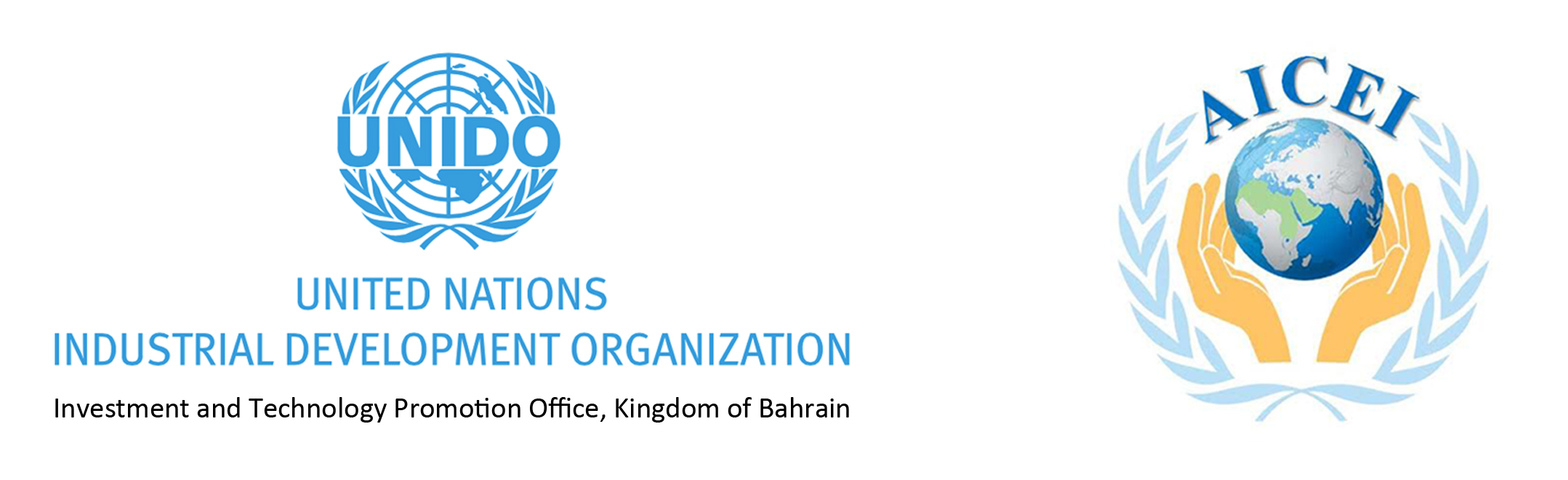 BUSINESS PLAN FORMATEntrepreneur Name: Batch:Company Name: Location/Country:Educational Qualification:Working Experience:Special/Additional Training:I. Executive Summary: (Essay – 3 to 4 pages) Detail the following components in regards to your business concept:Viability of your business concept (relevance to the market, presence of demand in the market, achievability, and others). Efforts taken to planning your business conceptCapability of the management (relevance of their skillsets and experience level)Marketing strategy plannedCompetitive advantages of your businessFinancial projections and your reasoning/basis behind your forecasts.(accuracy, comprehensiveness, comparative figures if available)The appeal towards other lenders and investorsII. Product & Services(Essay – 2 to 3 pages. Attach visual support.)Define your product/service, demonstrating its relevance to the target market:Description of the product and/or serviceImpact on the existing marketMarket need for your product/service (physical/emotional/financial or otherwise).III. Competitors Analysis(Essay – 3 to 4 pages. Attach visual support.)Identify and evaluate competitors and potential threats to your business plan:Description of competitors’ profiles(maturity level, years of existence in target market, corporate size, local vs franchise etc.)Existing distribution of market shareCompetitive positionsExisting barriers to entry(Regulations, market saturation, high capital requirements etc.)Existing strategic opportunities(neglected demographic or niche, malperformance by competitors, untapped market etc.)IV. Positioning(Essay – 2 to 3 pages. Attach visual support.)Research and provide comparative reviews between applicable competitors and your business plan: Price review of competitors and your suggested pricing Quality and delivery review of competitors and your product/businessReasoning and justification regarding points 1 and 2. V. Target Market(Essay – 2 to 3 pages)Identify and define your target customers and market segments with as much detail as possible (“Everybody” is not a target market): AgeSexIncome levelEducation levelDemographic (ethnic or national segments)Locations (ex. Isa Town market visitors, Riffa residents, Airport visitors)Seasonal (ex. summer tourists, Eid shoppers)OtherVI. Marketing Plan(Essay – 3 to 4 pages. Attach visual support.)Elaborate your marketing plan and your suggested execution in detail:Promotion: exact nature of your marketing and promotional activities. (message, marketing venues, address location, emotional appeal etc.) Execution: methods taken to apply the above activities.(content development, publishing and posting, sourcing vs. in-house etc.)Budget(yearly budget, reasoning, viability to your other financials)Relevance: applicability of your marketing techniques to target market.Annual and long term strategy and objectives.VII. Operations(Essay – 2 to 3 pages)Elaborate briefly on the operations of your business and point of sale (POS). This is where theories are translated into practice: Day-to-day functions and tasksRoles and responsibilities (organizational chart, job descriptions etc.)Ambitions (operation manuals, IT automation in 1 year etc.)Challenges you expect VIII. FinancialsStart-up costs for [YEAR]         (Double-click the table to enter your details or attach your own start up costing sheet at the back of this business plan.)Breakdowns        (Double-click the table below to enter your details or attach your own profit & loss sheet at the back of this business plan.)Balance sheet forecast        (Double-click the table below to enter your details or attach your own profit & loss sheet at the back of this business plan.)Profit and loss forecast        (Double-click the table below to enter your details or attach your own profit & loss sheet at the back of this business plan.)Expected cash flow        (Double-click the table below to enter your details or attach your own profit & loss sheet at the back of this business plan.)Break-even analysis       (Double-click the table below to enter your details or attach your own table.)IX. Milestones & Future Plans(Essay - 2 to 3 pages)Describe the necessary actions needed to take your business from where it is now to where you want it to be:Ambition: desired scenario for your businessChallenges: what obstacles you are facing or expecting to face (legal considerations, operational obstacles, financial restrictions etc.)Action plan: steps/progress required to achieve your ambitions.X. Appendix: Attach supportive documents and visuals, including: CVs of key personnelMarketing materialKey contracts, strategic relationships, and MOUsVisual support (photos/videos)Technical information